Plean do na Ranganna Naíonáin        17/06/2020 -24/06/2020    Dialann ‘Well-Being’ https://www.otb.ie/wp-content/uploads/2020/04/At-Home-with-Weaving-Well-being-A-Mental-Health-Journal-for-Kids.pdfBeing Brave lch 17Pléigh an leathanach seo le duine fásta/ Discuss this page with a grown up and then watch the short videos.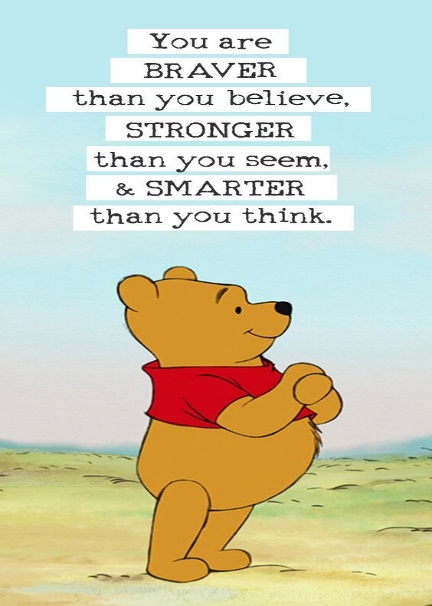 Be Brave Little Penguin    https://youtu.be/jyvY80VNnCwWhat is Courage?            https://youtu.be/rkg-ffNGv_E     Teicnící Chun Do Scíth a Ligean/Ways to Relax. 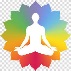 Seaside Relaxation: Visualisation for children guided by Nualahttps://soundcloud.com/user-547419318/seaside-relaxation-visualisation-for-children-guided-by-nuala